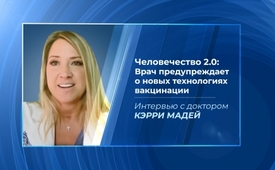 Человечество2:0: Врач предупреждает о новых технологиях вакцинации  ̶  интервью с доктором Кэрри Мадей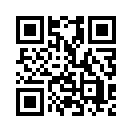 Доктор Кэрри Мадей, врач по внутренним болезням и остеопатии, в течение 19 лет руководила двумя клиниками в штате Джорджия, США. Она давно интересуется вопросом вакцин. Почему с вакцинами от COVID-19 больше проблем, чем с другими? Неужели человечество в самом разгаре великого эксперимента? Если вы никогда не слышали о гидрогеле, люциферазе и международном патенте Билла Гейтса 060606 в связи с технологией 5G, пожалуйста, посмотрите это интервью Kla.TV с врачом, который дает информацию касательно вакцинации и поделитесь об этом с другими!Доктор Кэрри Мадей, врач внутренних болезней и остеопатии, в течение 19 лет руководила двумя клиниками в штате Джорджия, США. Она рано увлеклась вакцинами, особенно широко рекламируемой вакциной против столбняка. Она была удивлена, что не удалось найти ни одного коллеги, который когда-либо видел " случай столбняка ". Это не оставило ее в покое, что подтолкнуло ее к исследованиям. К своему удивлению, она узнала, что в вакцине есть добавка для стерилизации женщин.
Её скептицизм по отношению к вакцинам рос, и доктор Мадей начала все больше и больше исследовать область вакцин. Ее глубокие исследования привели ее к открытию новых технологий в новых вакцинах против COVID-19, и она забила тревогу.
Доктор Мадей стала осведомителем, который делает свои знания доступными широкой публике с помощью лекций, интервью и видеоматериалов. Ее призыв к пробуждению ко всему миру: " Human 2.0: Wake Up Call To The World " [https://banned.video/watch?id=5f4d56c5838dfb0597dd8187], который содержит пробуждающий звонок ко всему миру, нашел быстрое распространение в Интернете до тех пор, пока не стал жертвой цензуры YouTube & Co. Доктор Мадей не боится продолжать неустанно разоблачать скрытые намерения. В настоящее время она уточняет цель, которую правительства преследуют совместно с фармацевтической промышленностью и такими технологическими гигантами, как Google и Microsoft и т.д., чтобы как можно быстрее вакцинировать все население мира.
Наш корреспондент Kla.TV смог получить интервью у доктора Кэрри Мадей. То, что она раскрывает в этом интервью, одновременно пугает и тревожит. 
Но убедитесь сами, какие технологии и методы внедряются в связи с вакциной COVID-19. Предположение о том, что бушует огромная битва, затрагивающая все человечество, нельзя сбрасывать со счетов, не в последнюю очередь из-за ее открытий.
Интервью:
Дэн: Добрый день, г-жа Мадей. Благодарю, что Вы согласились дать интервью.
Др. Мадей: Благодарю, что пригласили меня. Мне приятно быть здесь с Вами.
Дэн: Да. Предположим, я целиком верю в заболеваемость Covid и согласен со всеми оглашенными правилами. Ношу маску, куда бы ни пошел, и соблюдаю дистанцию. И я могу согласиться со всеми мерами ограничения, но в эту новую вакцину вложены миллиарды. Многие компании конкурируют друг с другом за то, чтобы производить самую безопасную и эффективную вакцину. То есть, если у нас будет вакцина, мы вернемся к обычной жизни. Что Вы думаете?
Др. Мадей: Ну, я говорю людям, что мы действительно должны сделать паузу и серьёзно подумать об этом, потому что эта вакцина, как никакая другая вакцина или лекарство из ранее существующих, активно форсируется. Мы пропускаем испытания на безопасность, мы не делаем испытания на животных, и люди должны знать, что это не безопасная вакцина, она не доказала свою безопасность. И у меня, как и у других моих коллег, есть подозрение, почему не тестируют её на животных. И причина этого в том, что предыдущие попытки в течение последних двадцати лет попробовать подобную вакцину (а это совсем другая вакцина) были неудачными при тестировании на животных. Например, в исследованиях на животных в прошлом, когда они давали такую модифицированную матричную РНК или модифицированную ДНК вакцину, животные поначалу выглядели очень здоровыми со своими иммунными системами. Прекрасно, было похоже на успех! В образцах крови повысился уровень антител, а также улучшился т-клеточный иммунный ответ. Здорово! 
Но, в исследованиях на животных, делается то, что называется провокационный тест. Это неэтично при тесте на людях. Только в тестах на животных, то есть, после того, как они хорошо выглядят на образцах крови, животным внедряют вирус или бактерии, или они подвергаются воздействию вируса или бактерий. И тогда мы увидели, что есть много проблем. Каждый раз у животных на самом деле был цитокиновый ответ, воспалительная реакция, то есть у них ухудшалась реакция, когда они подвергались воздействию вируса или бактерий. Они были более больны, у них было более сильное воспаление легких, больше проблем с печенью и больше смертей. И если бы это происходило почти каждый раз при испытании предшествующих видов вакцин такого рода, мы могли бы ожидать, что это произойдёт и с этой, той самой вакциной, которую они пытаются испробовать на нас. 
Предположим, нам введут вакцины. Сначала у всех всё будет выглядеть прекрасно, да. А потом люди могут подвергнуться обычной простуде, самому обыкновенному гриппу, или CV 20, или как им там угодно, что-то похожее на эту природу. И я ожидаю, как и мои коллеги, что мы увидим больше смертей, больше заболеваемости, больше проблем - и, подозреваю, они не будут винить в этом вакцину, потому что сейчас производители вакцины не несут никакой ответственности, они просто скажут: такова природа этого нового вируса. В этом обвинят вирус. Мы должны быть очень осторожны, потому что эта вакцина небезопасна, основываясь на предыдущих данных, которые у нас есть, только на них одних! 
Также эта вакцина – нечто совершенно новое для людей. Никогда ранее о ней ничего не было известно. Она будет связываться с ДНК, РНК, геномом, генами. Все эти слова по сути об одном и том же. Геном – это то, что делает нас людьми. Это программа для нас. Что заставляет нас расти, что заставляет нас размножаться, развиваться, исцеляться, это все, что нужно телу, чтобы знать, что делать, так? Поэтому, когда они каким-либо образом манипулируют этим - одно маленькое изменение может привести к катастрофическому результату. Что может привести к раку, мутагенезу, мутагенам и аутоиммунным расстройствам. Таким образом, последствия могут стать заметными только в будущем. Это нечто совершенно новое. 
Исследования не проводятся должным образом. Они форсируются. Также надо посмотреть на долгосрочные исследования, ни одно из которых не завершится до октября 2021 года. А это значит, что технически все мы будем в центре грандиозного эксперимента, когда запустят вакцину. Во-первых, это невероятно. Итак, это напоминает о Нюрнбергском кодексе времен Второй мировой войны. На нас не должны проводить эксперименты без нашего согласия. Люди должны знать: мы находимся в середине эксперимента. 
Дэн: Хорошо, и даже октябрь 2021 года, даже это было бы довольно быстро. Сколько времени обычно требуется для проверки вакцины на ее безопасность?
Др. Мадей: Хорошее исследование должны длиться от десяти до пятнадцати лет. Сейчас говорят о пяти годах. Хорошо, но все же через пять лет - это слишком рано, но давайте поверим им на слово. Даже пять лет - мы и этого не делаем. Мы делаем это менее, чем за год. 
Дэн: Меньше чем за год. И вы, наверное, можете поспорить, что они начнут использовать военных, как подопытных кроликов, чтобы провести еще несколько испытаний. Интересно, кто будет вакцинирован первым, и начнут ли они требовать ее для полетов на самолете и так далее.
Др. Мадей: В том-то и проблема! Сейчас мы все находимся в центре грандиозного эксперимента, мы не знаем, что произойдет, и я хотела бы напомнить людям, что эта вакцина использует технологию под названием "Трансфекция".  И когда они это делают, это та же самая технология, которую они использовали для генетически модифицированных организмов. Поэтому фрукты и овощи, все, наверное, понимают, что они бесплодны - они обычно не воспроизводят свои собственные семена - так может случиться и с человеком. 
Кроме того, эти овощи не так полезны, они не имеют того питательного состава, который имел бы нормальный органический здоровый фрукт и овощ. Если посмотреть на животных, которые генетически модифицированы, то они живут не так долго, у них очень короткий срок жизни. Значит, это в какой-то степени сделает нас генно-модифицированными. И мы можем ожидать того же, вы можете перенести это на людей. Нам нужно остановиться и посмотреть на это. 
Они оправдывают использование такой вакцины тем, что могут сделать ее очень быстро, массово произвести и разослать. А на самом деле, это единственная причина, которую они выставляют, чтобы использовать такого рода вакцины.
Дэн: Ну, они также исходят из того, что сам Ковид невероятно опасен. Согласитесь, что это похоже на то, как я говорил с другом некоторое время назад и он говорит: "О, это в десять раз смертельно опаснее гриппа". Я не вижу этой цифры даже в официальной статистике.
Др. Мадей: Нет, все данные показывают, что это совсем не так смертельно. СDC, Всемирная организация здравоохранения - все эти группировки признают, что это не так смертельно. Мы можем его поставить в один ряд, возможно, с гриппом H1N1, и мы не закрыли для этого мир, не так ли? 
И еще, вы знаете, данными очень манипулируют...
Дэн: Именно.
Др. Мадей: ...и здесь оперируют многими фальшивыми числами, и с таким количеством ошибок, я не могу сказать, что это не было... Я думаю, это намеренно. Это намеренно, потому что, когда у вас есть - например, штат Флорида, имеющий более 300 лабораторий, которые сообщали о 100% положительных результатах тестов - это не ошибка, это отдельные лаборатории. И тогда это исследовали и обнаружили, что менее 10% были действительно положительными, а не 100%. Там что-то происходит. Это дублируется не только в США в других штатах, но и в других странах мира! Подождите, что здесь происходит? Мы видим, что все зеркально отображено по всему миру, так что здесь происходит что-то большее. Знаете, это не просто манипуляция данными, ты смотришь на то, как люди вкладывают в это много денег. Здесь крутится много денег. И настаивают на этой вакцине, конечно же, люди, которые будут зарабатывать деньги. 
И еще, люди должны знать, что эти вакцины, что у нас нет права на защиту, если с нами что-то случится. У них нет ответственности, просто никакой ответственности. Если вы умрете, если кто-то умрет, если кто-то покалечится, если у кого-то будут долгосрочные побочные эффекты или болезни, очень плохо: вы ничего не можете с этим поделать. Они все равно зарабатывают все свои деньги, все свои деньги, а мы страдаем. Насколько это справедливо, верно, правильно?  Представьте, что у вас есть автономия, чтобы сделать любой продукт, который вы когда-либо хотели, вам не нужно делать исследования и разработки, вам не нужно делать тестирование на безопасность, вы просто запускаете его на рынок, и вы можете заработать все деньги, которые вы хотите, и с вами ничего не произойдёт. Представьте себе это! Мы бы никогда не купили машину, выпущенную так, но вы бы так поступили со своим телом? Наше тело дороже изделия или товара.

Дэн: Верно. Вчера я слушал ваше интервью с доктором Кауфманом (доктор Эндрю Кауфман - доктор медицины, бакалавр биологических наук), не могли бы вы рассказать нам: Что это за штука такая, называемая люцифераза, а также, что это за патент Билла Гейтса, который имеет курьёзную нумерацию к нему?
Др. Мадей: Да... ну, это то, что действительно расстраивает меня больше, чем даже вакцина, о которой я говорила. Это технология, которая ассоциируется с ней. И когда они говорят об этой вакцине, они хотят, чтобы все мы в мире были вакцинированы. Билл Гейтс даже сказал, что хочет как минимум 7 миллиардов - это касается всего мира - вакцинированных, прежде чем мы сможем перейти к "новой норме".
Чтобы быть уверенным, что это так и произойдёт, он не доверяет врачам или медицинскому учреждению. Он не доверяет вам, если вы говорите, что у вас есть вакцина. Вам придётся доказать. Они хотят провести маркировку, идентифицировать вас с помощью невидимой татуировки под кожей и читать ее с помощью специального приложения на вашем телефоне или другом устройстве. И это даст вам уникальный идентификатор. Для меня это так же, как клеймить вас как корову. И ничем не отличается от этого. 
И этот идентификатор будет содержать вашу запись о вакцинации, вашу медицинскую запись и другую информацию. Чтобы удостовериться, что ваш организм не отторгнет его, они используют гидрогель и нано технологии. И это очень специфическое изобретение DARPA (Агентство перспективных оборонных исследовательских проектов), Министерство Обороны имеет организацию под названием "DARPA". Этот идентификатор не отторгается организмом и имеет множество различных функций. 
Они решили его запатентовать, они могут получить больше денег, разумеется, когда запатентуют его. И они называют это ID личности - "люцифераза". Это энзим, который загорается. Поэтому такое название для него: люцифераза. Мне не нравится это название, и я думаю, что оно ужасное. И это будет ваше клеймо, это будет ваше удостоверение личности. Проблема в том, что оно включает в себя много всего. 
Мало того, что у вас будет эта маркировка, они ещё представили, по случаю, 26 марта 2020 года они представили международный патент и угадайте, кто это сделал?  Билл Гейтс - его компания Microsoft представила это. Вы видите постоянно одни и те же имена.
Он не только может зарабатывать на вакцине, не только на этой люциферазе. Он может зарабатывать на патенте этой вакцины - номер 060606 - международный патент по всему миру. И она будет содержать ту нанотехнологию, тот гидрогель, ту люциферазу - которая подключит вас к облаку, 5G. Она будет работать через ваш смартфон и идти в облако. Как только она окажется в облаке, эти данные будут накапливаться. Фактически все ваши биометрические данные будут накапливаться. И этот номер, эти данные будут подключены к крипто-валюте. 
Таким образом, ваше тело, по сути, станет предметом потребления. Больше не будет ни наличных, ни кредитных карт. Видите, как это опасно?! Потому что ваши данные могут взломать. Мы знаем, что у наших телефонов есть проблемы, у наших компьютеров есть проблемы. Любое электронное устройство можно взломать. Кто сказал, что нельзя взломать и вас в этом случае?
И что произойдёт в том случае, если ты делаешь то, что не нравится правительству, если ты выступаешь против чего-то, или ты нарушитель спокойствия? Может у тебя отнимут крипто-валюту?
Дэн: Сейчас, это звучит слишком фантастически, чтобы быть реальностью. Но патент на технологию 060606 есть. Он на самом деле имеется, и в этом нет ничего конспирологического.
 Др. Мадей: Да, и не только это, если посмотреть на Африку, они начали тестировать эту технологию на взрослых и детях. За этим стоят Мастеркард и Фонд Гейтса. Они используют биометрические данные и ID этих людей, как мы говорим, при вакцинации. Так что это не фантастика, они уже запускают это в Африке.
Дэн: Полагаю, вы знакомы с резолюцией Палаты представителей 6666, законом о слежке?
Др. Мадей: Да, да!
Дэн: Знаете, если бы я был, если бы я был... Скажем, в 1995 году,  я - голливудский исполнительный директор, и мы в офисе, мы думаем о сценарии фильма, и мы собираемся снимать фильм о будущем, фильм-антиутопию, где все постоянно контролируются, и у нас будет нечто под названием люцифераза, которая соединит вас с облаком, с тремя шестерками-идентификаторами на нем, и более того, чтобы убедиться, что все это сделают и будут отслежены, -  мы собираемся вкинуть еще четыре шестерки. Я имею в виду, что это странно. Что происходит? Это должно заставить нас остановиться и подумать.
Др. Мадей:  Я хотела бы заметить, если бы я прочитала этот сценарий, я бы сказал, о, это слишком безумно, никто не купит этот фильм. Я бы даже не рассматривала такой фильм или такой сценарий. То есть вам пришлось бы сделать его более расплывчатым или чуть более интересным.
Дэн: Более правдоподобным?
Др. Мадей: Да, именно так. Но они делают это прямо перед нашими глазами. И, вы знаете, я, я дитя Божье, я верю, я верю в Иисуса Христа, я верю в Бога, и я также верю, что я - мы - есть доказательство, и есть люди, которые поклоняются сатане, они верят в сатану, они верят в 666, они верят в символизм. И я верю, что они думают, что должны сказать нам, что делают, прежде чем сделать это. Есть нечто большее, чем просто происходящее в физической сфере, это на самом деле происходит и в духовной сфере, я верю в это. И если вы посмотрите вокруг, вы увидите символику повсюду, если вы захотите посмотреть на это. Какие совпадения в использовании этих чисел?  - я не верю, что это просто совпадение. Почему это происходит во всем мире, не в одной только стране, можно сказать, есть коррупция в одной стране, но это происходит во всем мире. И, если вы посмотрите на имена, это одни и те же имена: Фонд Гейтса, постоянно Билл Гейтс, он наживается на нас. В Африке, в Индии, его знают как того, кто парализовал или убил около 500.000 детей. Он сделал это без осознанного   согласия, он солгал им, и ему это сошло с рук, с ним ничего не случилось.  Почему вы думаете, что он поступит с нами или с кем-то другим по-другому? Он также верит в депопуляцию, он верит в евгенику, он из той семейной линии. Он думает, что нас слишком много, он хочет проредить стадо. Люди, проснитесь! Этот человек не хочет, чтобы все мы жили на земле! Он много раз говорил это по-разному, его послужной список это доказал, и он не ученый, не врач, не эпидемиолог. Почему мы даем ему такую власть? У него есть все, что можно получить, а у нас есть все, что можно потерять.




Дэн: Верно. Есть один момент в тестировании, o котором я забыл спросить и к которому хочу вернуться. Я немного запутался в том, что такое ложноположительный результат и т.д. Но меня поражает одно: у нас есть кривые, которые начали снижаться в апреле или мае, а уровень смертности упал почти до нуля, это похоже на зависание выше нуля, верно. Так что: либо тесты законны, либо дела пошли на поправку. Что означает: число случаев растет, а уровень смертности стабильно очень низкий, это означает, что сам вирус с каждым днем становится менее смертоносным, и это хорошо. Или это ложные позитивные результаты, что означает: у нас действительно нет случаев. Так что с обеих сторон разве это не победа: давайте вернемся к нормальной жизни?
Др. Мадей: Да, вы руководствуетесь здравым смыслом, и я полностью с вами согласна. Сейчас нет повода предпринимать экстренные действия. Почему у нас все еще чрезвычайное положение? Фактически мы все еще в нем находимся. Почему это происходит? Нет, чрезвычайного положения нет. Многие юристы пытаются довести это до суда, потому что у нас не должно быть чрезвычайного положения. И я должна сказать, что ПЦР-тестирование никогда не предназначалось для того, чтобы кому-то поставить диагноз. Берут всего лишь крошечный кусочек ДНК, который многократно дублируется. На самом деле вы увеличиваете количество, чтобы можно было действительно проанализировать и посмотреть. Итак, то, что вы видите - это всего лишь крошечный кусочек - это означает, что этот кусочек может иметь самое разное происхождение: он может образоваться от обычной простуды или от обычного гриппа. И мы действительно видели, что последовательность идет от хромосомы 8 человеческого тела, а это значит, что если вы достаточно увеличите её концентрацию, то думаю, все мы будем положительными. И каждая лаборатория выполняет разные виды увеличения. Здесь нет стандартизированного процесса. Это безумие. Так что теоретически вы должны быть ученым, чтобы осознать это или понять это. Если вы используете ПЦР-тест определенным образом, практически почти каждый человек может стать положительным. На самом деле это не значит, что они положительны на эту инфекцию, потому что это всего лишь крошечный кусочек, который они берут. И это очень настораживает. Так много врачей и ученых высказались, и они подвергаются цензуре, их заставляют молчать. Такая наука и медицина, которую мы сейчас имеем, просто никуда не годится.
Дэн: Вы видели цитату Илона Маска на днях? Это было только вчера.
Др. Мадей: Я не видела, что он сказал?

Дэн: Знаете, я не знаю, что думать об Илоне Маске. Иногда я думаю, что он является частью этого трансгуманистического движения. С другой стороны, время от времени он говорит достаточно разумные вещи. Сначала он говорил, что это была чрезмерная реакция, всё, что связано с КОВИД - было чрезмерной реакцией. Он сказал, что нет никаких причин останавливать экономику, делать карантин и т.д. А потом дошло до того, что журналистка сказала: "Хорошо, похоже, у нас есть ответ на все это. Появится вакцина", и он ( Илон Маск ) говорит: "Я не буду ее делать!". И журналистка была в шоке, да. Я не думаю, что интервью должно было пойти таким образом. А он говорит: "Ни я, ни моя семья делать её не будем" ... Она говорит: "Почему нет?", а он: "Ааа, потому что это не так опасно для меня, чтобы волноваться, и, конечно, это не так опасно для моих маленьких детей". Я подумал, что это хороший знак.

Др. Мадей: Да, он меня тоже смущает, я согласна с вами. Потому что здесь он так говорит; а с другой стороны, он действительно верит в трансгуманизм, что мы должны слиться с киборгами и стать одним целым с искусственным интеллектом. Но также, возможно, он сказал это по финансовым причинам. Из-за его заводов. Сейчас он теряет деньги на своих заводах: они не работают на полную мощность. Так что у меня такое чувство, что, может быть, это немного связано с его финансовой прибылью. Но я слышал, что он недавно тоже занялся производством вакцин. Так что он - само противоречие, понимаете? Я не знаю, как его воспринимать.
Дэн: Я тоже. Но недавно я видел его фотографию рядом с Гислен Максвелл, и этого достаточно для меня, чтобы почти списать его со счетов, понимаете?
Др. Мадей: Да, я ему не доверяю.
Дэн: Конечно, нет. Ну, это было очень назидательно и информативно и-о! Я хотел спросить Вас об одной вещи, прежде чем мы закончим: Что такое закон о готовности к чрезвычайным ситуациям?

Др. Мадей: Да. Итак, этот закон был принят, я думаю, где-то в феврале 2020 года. И он предоставил иммунитет от любой ответственности производителям вакцин. Потому что они хотели побудить их производить свои вакцины как можно быстрее и не бояться последствий плохого воздействия вакцины, потому что, знаете, если люди очень серьёзно заболели и умерли, они не хотели терять деньги. И поэтому, чтобы защитить их, они предоставили им иммунитет. Так что это была одна из частей этого закона.

Дэн: Возвращаясь мыслями к 1986, из того, что я слышал от Кеннеди младшего, я подумал, что у вакцин уже был иммунитет. 
Так что это было? Это был всего лишь шаг вперед?

Др. Мадей: Это для того, чтобы действительно защитить их. Это была категорическая формулировка, так, это послужило дважды. Потому что с актом 1986 года - в рамках судебной системы все-таки согласились, что были, проблемы от вакцин, поэтому они устроили небольшой специальный суд для них. Так, значит, в том специальном суде еще можно было подать иск и получить немного денег за нанесенный от вакцин ущерб. Тем не менее, этот экстренный акт исключает и эту возможность. 

Дэн: Так. Верно. Думаю, у меня к Вам последний вопрос. Думаю, я знаю ответ, но представьте, что это Ваш друг, или Ваша мать, или я не знаю кто. И она говорит: «Ну что, Кэрри, вы собираетесь делать прививку?

Др. Мадей: Точно нет. Фактически, я не буду делать никаких прививок. Я им совсем не доверяю. Не сейчас.
Мы потеряли все наши системы безопасности, наши системы сдержек и противовесов перестали действовать.
Ни в коем случае. Я слишком дорожу своим телом и своей независимостью.

Дэн: Сейчас приближается вторая волна, мы знаем, что она приближается, они будут раздувать каждый отдельный случай, они будут пытаться закрыть нас снова, это мое мнение. Скажите что-нибудь напоследок людям: о чем нам следует думать в связи с приближением осеннего сезона гриппа?

Др. Мадей: Я бы также отказалась от обычной вакцины против гриппа, потому что они добавляют составляющие, которые не были проверены на безопасность. А в прошлом, когда люди получали обычную прививку от гриппа, когда они были введены в странное напряжение, например, H1N1, свиной грипп, Covid 19, у них была обостренная реакция, они на самом деле делали хуже, чем у тех, кто не получил вакцину от гриппа. Я им совсем не доверяю, и у нас есть исследования, подтверждающие, что это правда. Я очень хочу сказать людям, что до тех пор, пока мы не проведем независимое расследование самих вакцин с участием международных ученых и врачей со всего мира, я бы не доверяла ни одной из них.

Дэн: Значит, вы очень мало доверяете вакцине против гриппа и еще меньше доверяете будущей вакцине против Covid?
Др. Мадей: Совершенно верно.

Дэн: Хорошо. Доктор Мадей, большое спасибо, что уделили нам время сегодня, чтобы поговорить с нами, и я надеюсь, что когда-нибудь мы сможем поговорить снова.

Др. Мадей: Дэнни, спасибо, что пригласили меня. С удовольствием.от kee./avr.Источники:-Может быть вас тоже интересует:#BillGates-ru - Билл Гейтс - www.kla.tv/BillGates-ru

#Farma - Фарма - www.kla.tv/Farma

#Coronavirus-ru - www.kla.tv/Coronavirus-ruKla.TV – Другие новости ... свободные – независимые – без цензуры ...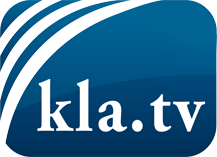 О чем СМИ не должны молчать ...Мало слышанное от народа, для народа...регулярные новости на www.kla.tv/ruОставайтесь с нами!Бесплатную рассылку новостей по электронной почте
Вы можете получить по ссылке www.kla.tv/abo-ruИнструкция по безопасности:Несогласные голоса, к сожалению, все снова подвергаются цензуре и подавлению. До тех пор, пока мы не будем сообщать в соответствии с интересами и идеологией системной прессы, мы всегда должны ожидать, что будут искать предлоги, чтобы заблокировать или навредить Kla.TV.Поэтому объединитесь сегодня в сеть независимо от интернета!
Нажмите здесь: www.kla.tv/vernetzung&lang=ruЛицензия:    Creative Commons License с указанием названия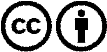 Распространение и переработка желательно с указанием названия! При этом материал не может быть представлен вне контекста. Учреждения, финансируемые за счет государственных средств, не могут пользоваться ими без консультации. Нарушения могут преследоваться по закону.